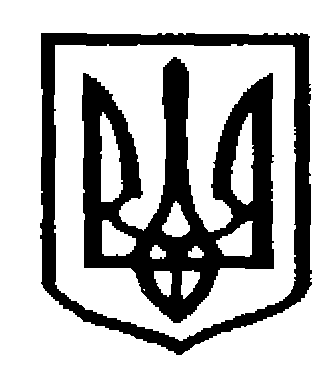 У К Р А Ї Н АЧернівецька міська радаУ П Р А В Л I Н Н Я   О С В I Т Ивул. Героїв Майдану, 176, м. Чернівці, 58029 тел./факс (0372) 53-30-87,  E-mail: osvitacv@gmail.com  Код ЄДРПОУ №02147345Про надання інформаціїщодо соціального супроводу сімей та дітей, які потрапили в складні життєві обставини         Управління освіти Чернівецької міської ради просить надати інформацію про проведену роботу щодо соціального супроводу сімей та дітей, які потрапили в складні життєві обставини. На виконання розпорядження Чернівецької обласної державної адміністрації № 504 від 10.07.2017 року «Про затвердження Плану заходів, спрямованих на посилення соціального захисту дітей, що опинились у складних життєвих обставинах, попередження негативних проявів у дитячому середовищі».       Інформацію надати в управління освіти до 02.10.2018 року (каб. 98, Федюк Р.Ю.) та на електронну адресу: ruslan.1983.rf@gmail.comЗаступник начальника управління  освіти                                 Чернівецької міської ради                                                        О.Л. КузьмінаФедюк Р.Ю.,53-61-5926.09.2018 № 01-34/1221Керівникам закладів загальної середньої освіти